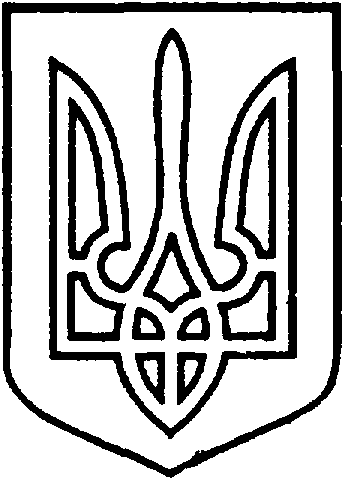 СЄВЄРОДОНЕЦЬКА МІСЬКА ВІЙСЬКОВО-ЦИВІЛЬНА АДМІНІСТРАЦІЯ  СЄВЄРОДОНЕЦЬКОГО РАЙОНУ  ЛУГАНСЬКОЇ  ОБЛАСТІРОЗПОРЯДЖЕННЯкерівника Сєвєродонецької міської  військово-цивільної адміністрації18 серпня 2021  року                                                              № 1501     Про внесення змін до розпорядження керівника військово-цивільної адміністрації від 09.09.2020 № 348 Керуючись частиною першою ст. 1, частиною дванадцятою ст. 3, пунктом 12 частини першої ст. 4, пунктом 8 частини третьої ст. 6 Закону України «Про військово-цивільні адміністрації», Законом України «Про оренду державного та комунального майна», постановою Кабінету Міністрів України «Деякі питання оренди державного та комунального майна»                   від 03.06.2020 № 483, у зв’язку із перерозподілом площі між орендарями приміщень, що перебувають на балансі Фонду комунального майна Сєвєродонецької міської військово-цивільної адміністрації Сєвєродонецького району Луганської області, а також у зв’язку із перейменуванням балансоутримувача (розпорядження керівника Сєвєродонецької міської військово-цивільної адміністрації Сєвєродонецького району Луганської області від 03.03.2021 №11),  з метою здійснення заходів з передачі в оренду комунального майна Сєвєродонецької міської територіальної  громади,зобовʼязую: 1.Внести зміни до розпорядження керівника Військово-цивільної адміністрації міста Сєвєродонецьк Луганської області від 09.09.2020 № 348 «Про затвердження переліку другого типу об’єктів нерухомого майна територіальної громади м. Сєвєродонецька Луганської обл., що підлягають передачі в оренду у 2020-2021 роках», а саме: 1.1. У рядках 20, 21 переліку другого типу інформацію про найменування Балансоутримувача та про об’єкти оренди викласти в редакції:2.	 Дане розпорядження підлягає оприлюдненню.3.	Контроль за виконанням цього розпорядження покласти на                    першого заступника керівника Сєвєродонецької міської військово-цивільної адміністрації Ігоря РОБОЧОГО.Керівник Сєвєродонецької міськоївійськово-цивільної адміністрації  		 	Олександр СТРЮК №з/пНайменування обєктуІнв. №Адреса розташуванняХарактеристикаПло-ща кв.мЦільове використанняБалансоутримувач –  Фонд комунального майна Сєвєродонецької міської військово-цивільної адміністрації Сєвєродонецького району Луганської області  Балансоутримувач –  Фонд комунального майна Сєвєродонецької міської військово-цивільної адміністрації Сєвєродонецького району Луганської області  Балансоутримувач –  Фонд комунального майна Сєвєродонецької міської військово-цивільної адміністрації Сєвєродонецького району Луганської області  Балансоутримувач –  Фонд комунального майна Сєвєродонецької міської військово-цивільної адміністрації Сєвєродонецького району Луганської області  Балансоутримувач –  Фонд комунального майна Сєвєродонецької міської військово-цивільної адміністрації Сєвєродонецького району Луганської області  Балансоутримувач –  Фонд комунального майна Сєвєродонецької міської військово-цивільної адміністрації Сєвєродонецького району Луганської області  Балансоутримувач –  Фонд комунального майна Сєвєродонецької міської військово-цивільної адміністрації Сєвєродонецького району Луганської області  20Нежитлове  приміщення 101300150/1м.Сєвєродонецьк, пр. Центральний, 12Приміщення на 2-му поверсі двоповерхової будівлі з теплопунктом. Наявні електрозабезпечення, водопостачання,1103,8Розміщення бюджетної організації 21Нежитлове  приміщення101300150/2м.Сєвєродонецьк, пр. Центральний, 12Приміщення на 1-му та 2-му поверхах двоповерхової будівлі з теплопунктом. Наявні електрозабезпечення, водопостачання,1148,2Розміщення бюджетної організації 